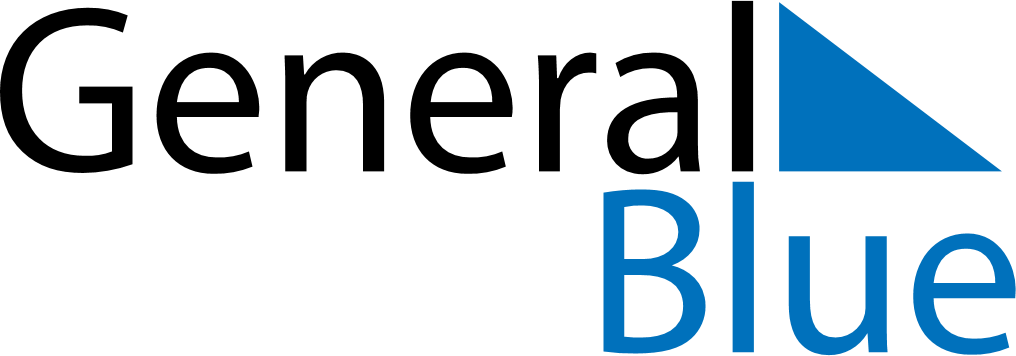 September 2018September 2018September 2018September 2018AndorraAndorraAndorraMondayTuesdayWednesdayThursdayFridaySaturdaySaturdaySunday11234567889Our Lady of MeritxellOur Lady of Meritxell101112131415151617181920212222232425262728292930